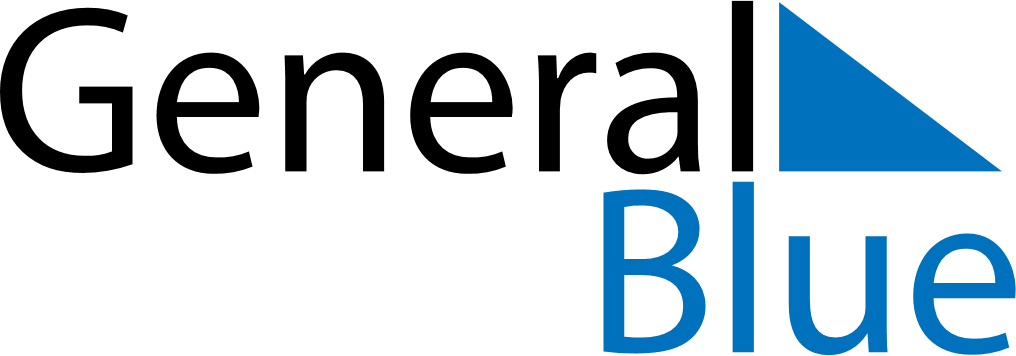 March 2018March 2018March 2018CroatiaCroatiaSundayMondayTuesdayWednesdayThursdayFridaySaturday12345678910International Women’s Day111213141516171819202122232425262728293031